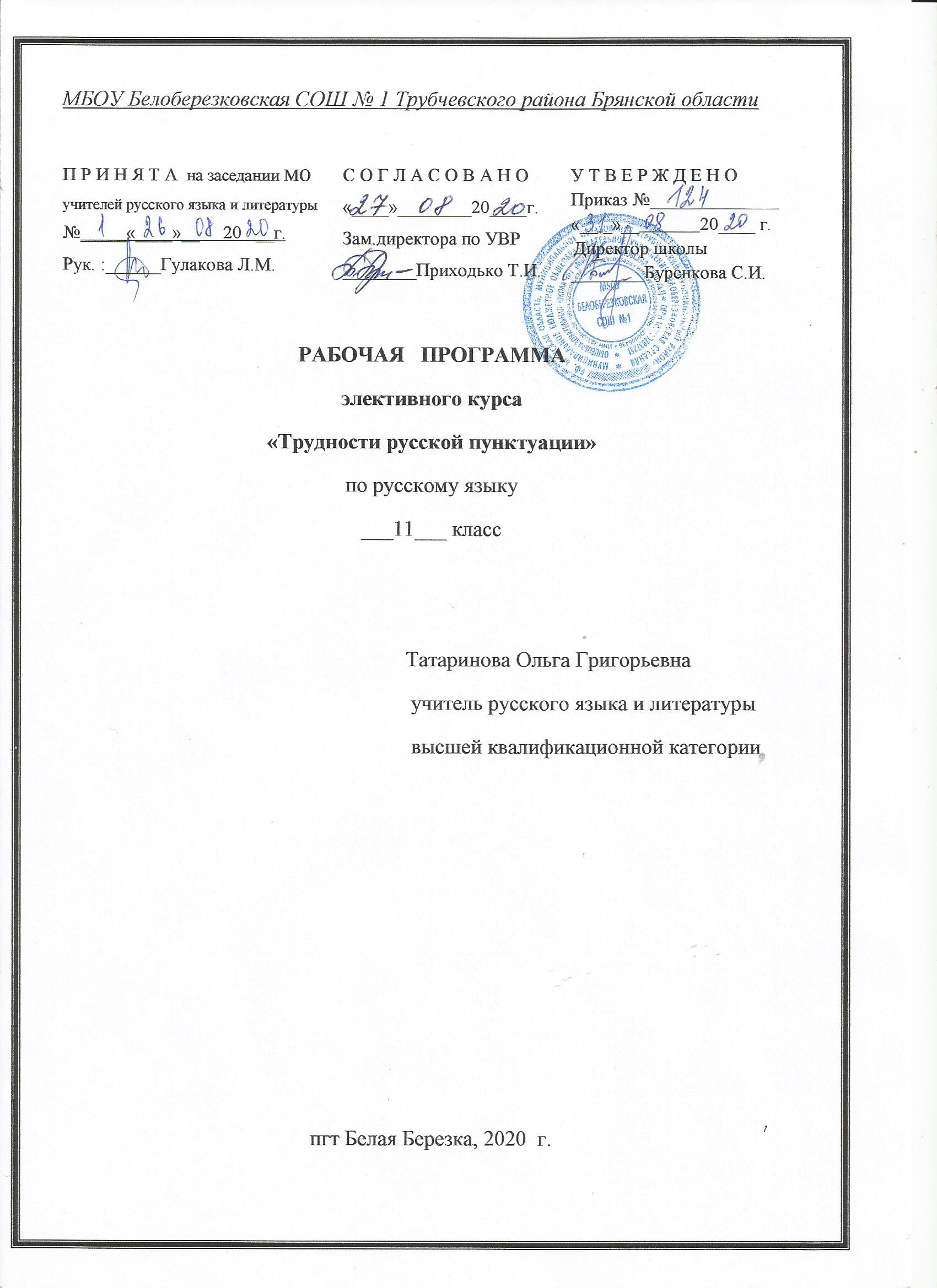 МБОУ Белоберезковская СОШ № 1 Трубчевского района Брянской областиРАБОЧАЯ   ПРОГРАММАэлективного курса «Трудности русской пунктуации»по русскому языку___11___ класс                                                                Татаринова Ольга Григорьевна                                                                  учитель русского языка и литературы                                                                  высшей квалификационной категориипгт Белая Березка, 2020  г.Пояснительная запискаРабочая программа элективного курса «Трудности русской пунктуации » составлена на основе авторской программы элективного курса «Русское правописание: орфография и пунктуация»  по русскому языку в 10 – 11 классах С.И.Львовой. Соответствует Федеральному образовательному стандарту основного общего образования по русскому языку и примерной государственной программе по русскому языку.Программа рассчитана на 34 часа в 11 классе (1 час в неделю) согласно Учебному плану школы. Учебно-методическое обеспечение курсаУчебная программа Программы по русскому языку для ощеобразовательныхучрежденй.5-11 классы: основной курс,  элективные курсы/авт.-сост. С.И. Львова.-М.: Мнемозина, 2009.Учебник Греков В.Ф. Русский язык. 10-11 классы: учебник для общеобразоват. учреждений. - М.: Просвещение, 2012Дополнительная литература1. А. Громов. Русский язык. Курс практической грамотности для старшеклассников и абитуриентов. - М.: Московский Лицей, 2004.2. ЕГЭ 2017 Русский язык: типовые экзаменационные варианты: 36 вариантов/ под ред. И.П. Цыбулько – М.: Издательство «Национальное образование», 20173. Н.В. Лазарева. Русский язык. Система подготовки к экзаменам. Практикум. – СПб: Паритет, 20044. Русский язык 11 класс. Подготовка к ГИА – 2014: учебно-методическое пособие. (Под ред. Н.А. Сениной. – Ростов – на - Дону, Легион, 2014)Цели элективного курсаповышение грамотности учащихся, развитие культуры письменной речи, творческих способностей личности.подготовка к сдаче ЕГЭ.Общеучебные умения, навыки и способы деятельностиБольшое значение придаётся развитию и совершенствованию навыков речевого самоконтроля, потребности учащихся обращаться к разным видам лингвистических словарей и к разнообразной справочной литературе для определения языковой нормы, связанной с употреблением в речи того или иного языкового явления. Формы организации работы учащихся должны носить преимущественно деятельностный характер, что обусловлено стремлением научить школьников эффективному речевому поведению, сформировать навыки речевого самосовершенствования. Таким образом, на занятиях данного курса формируется:готовность к речевому взаимодействию, моделированию речевого поведения в соответствии с задачами общения; расширяются сведения о нормах речевого поведения в различных сферах общения; совершенствуется умение не только опознавать, анализировать, классифицировать языковые факты, но и осуществлять речевой самоконтроль, оценивая языковые явления с точки зрения нормативности, находить орфографические, грамматические и речевые ошибки, недочёты и исправлять их; применять полученные знания и умения в повседневной речевой практике, создавая устные и письменные высказывания и соблюдая разные виды языковых нормТребования к уровню подготовки учащихсяВ результате изучения элективного курса в 11 классе ученик должен знать:основные правила правописания словосновные правила постановки знаков препинанияУченик должен уметь:ориентироваться в многообразных явлениях письмаправильно выбирать из десятков правил именно то, что соответствует данной орфограмме или пунктограммев разных орфографических и пунктуационных фактах видеть общие и отличительные свойстваумело пользоваться полученной информацией при выборе правильного написания и постановке знаков препинанияСодержание курсаРечевой этикет в письменном общении (1 час)Речевой этикет как правила речевого поведения. Речевая ситуация и употребление этикетных форм извинения, просьбы, благодарности, приглашения и т. п. в письменной речи.Речевой этикет в частной и деловой переписке. Из истории эпистолярного жанра в Росси. Зачины и концовки современных писем, обращения к адресату, письменные формы поздравления, приглашения, приветствия.Особенности речевого этикета при дистанционном письменном общении.Основные правила письменного общения в виртуальных дискуссиях, конференциях на тематических чатах  Интернета.Пунктуация как система правил расстановки знаков препинания(1 час) Некоторые сведения из истории русской пунктуации. Основное назначение пунктуации – расчленять письменную речь для облегчения ее понимания. Принципы русской пунктуации: грамматический, смысловой, интонационный.Структура предложения и пунктуация. Смысл предложения, интонация, пунктуация.Основные функции пунктуационных знаков. Разделительные, выделительные знаки препинания, знаки завершения.Разделы русской пунктуации: 1) знаки препинания в конце предложения; 2) знаки препинания внутри простого предложения;3) знаки препинания между частями сложного предложения; 4) знаки препинания при передаче чужой речи; 5) знаки препинания в связном тексте.Знаки препинания в конце предложения (1 час)Предложение и его основные признаки; интонация конца предложений. Границы предложения, отражение ее на письме. Употребление точки, вопросительного и восклицательного знаков препинания в конце предложения. Выбор знака с учетом особенностей предложения по цели высказывания и эмоциональной окрашенности.Употребление многоточия при прерывании речи. Смысловая роль этого знака. Знаки препинания в начале предложения: многоточие, кавычки, тире в диалоге.Знаки препинания внутри простого предложения (12 часов)Система правил данного раздела пунктуации.Знаки препинания между членами предложения. Тире между подлежащим и сказуемым. Тире в неполном предложении; интонационные особенности этих предложений.Знаки препинания между однородными членами предложения. Грамматические и интонационные особенности предложений с однородными членами; интонация перечисления.Однородные члены, не соединенные союзом. Однородные члены, соединенные неповторяющимися союзами. Однородные члены, соединенные повторяющимися союзами Однородные члены, соединенные двойными союзами. Интонационные и пунктуационные особенности предложений с обобщающими словами при однородных членах.Однородные и неоднородные определения, их различение на основе семантико-грамматической и интонационной характеристике предложения и его окружения (контекста).Знаки препинания в предложениях с обособленными членами. Интонационные особенности предложений с обособленными членами.Обособленные определения распространенные и нераспространенные, согласованные и несогласованные. Причастный оборот как особая синтаксическая конструкция. Грамматико-пунктуационные отличия причастного и деепричастного оборотов.Обособления приложений.Обособление обстоятельств, выраженных одиночным деепричастием и деепричастным оборотом. Смысловые и интонационные особенности предложений с обособленными обстоятельствами, выраженными именем существительным в косвенном падеже.  Смысловая и интонационная характеристика предложений с обособленными дополнениями.Выделение голосом при произношении и знаками на письме уточняющих и присоединительных членов предложения.Знаки препинания в предложениях со сравнительным оборотом. Сопоставительный анализ случаев выделения и невыделения в письменной речи оборота со значением сравнения. Знаки препинания при словах, грамматически не связанных с членами предложения. Интонационные и пунктуационные особенности предложений с вводными словами. Семантико-грамматические отличия вводных слов от созвучных членов предложения. Уместное употребление в письменной речи разных  смысловых групп вводных слов.Интонационные и пунктуационные особенности предложений с обращениями. Речевые формулы обращений, используемые в письменной речи.Пунктуационное выделение междометий, утвердительных, отрицательных, вопросительно-восклицательных слов (нет уж, что ж, как же, что же и др.).Знаки препинания между частями сложного предложения(10 часов)Грамматические и пунктуационные особенности сложных предложений. Виды сложных предложений. Знаки препинания между частями сложносочиненного предложения. Интонационные и смысловые особенности предложений, между частями которых ставится знаки тире, запятая и тире, точка с запятой.Употребление знаков препинания между частями сложноподчиненного предложения.Семантико-интонационный анализ как основа выбора знака препинания в бессоюзном сложном предложении.Грамматико-интонационный анализ предложений, состоящих из трех и более частей, и выбор знаков препинания внутри сложной синтаксической конструкции. Знаки препинания при сочетании союзов.Сочетание знаков препинания.Знаки препинания при передаче чужой речи(4 час)Прямая и косвенная речь. Оформление на письме прямой речи и диалога. Разные способы оформления на письме цитат.Знаки препинания в связном тексте (1 час)Связный текст как совокупность предложений, объединенных одной мыслью, общей стилистической направленностью и единым эмоциональным настроем. Поиски оптимального пунктуационного варианта с учетом контекста. Авторские знаки препинания.Абзац как пунктуационный знак, передающий структурно-смысловое членение текста.Учебно-тематический планРечевой этикет в письменном общении  1 часПунктуация как система правил постановки знаков препинания  1 часЗнаки препинания в конце предложения  1 часЗнаки препинания внутри простого предложения  12часовЗнаки препинания между частями сложного предложения  10 часовЗнаки препинания при передаче чужой речи  4 час Знаки препинания в связном тексте  5 часовФормы промежуточного контролятестированиесамостоятельная работаФорма итогового контролякомплексный анализ текстаКалендарно-тематическое планированиеСписок литературы1.Программы по русскому языку для ощеобразовательныхучрежденй.5-11 классы: основной курс,  элективные курсы/авт.-сост. С.И. Львова.-М.: Мнемозина, 2009.2.Учебник Греков В.Ф. Русский язык. 10-11 классы: учебник для общеобразоват. учреждений. - М.: Просвещение, 2012П Р И Н Я Т А  на заседании МО учителей русского языка и литературы                №_____«____»__     20   __г.  Рук. :______Гулакова Л.М.С О Г Л А С О В А Н О«____»________20____г.Зам.директора по УВР________Приходько Т.И.У Т В Е Р Ж Д Е Н ОПриказ №______________«__ _»__             20____ г.Директор школы________Буренкова С.И.№Тема занятияДата по плануДата по факту1Речевой этикет в письменном общении, в частной и деловой переписке (1 час)2Пунктуация как система правил расстановки знаков препинания (1 час)3Знаки препинания в конце предложения  (1 час)Знаки препинания внутри простого предложения  (12 часов)4Знаки препинания между членами предложения. Тире между подлежащим и сказуемым.5Тире в неполном предложении.6Знаки препинания между однородными членами предложения. Практическая работа.7Особые случаи постановки знаков препинания в предложениях с однородными членами8Однородные и неоднородные определения, их различение на письме. Тест.9Знаки препинания в предложениях с обособленными членами. Обособленные и необособленные определения. 10Обособление приложений.11Обособленные обстоятельства, выраженные деепричастным оборотом. Самостоятельная работа.12Обособление дополнений, уточняющих, поясняющих и присоединительных членов предложения.13Знаки препинания при сравнительных оборотах14Знаки препинания при сравнительных оборотах. Тест15Знаки препинания при словах, грамматически не связанных с членами предложения. Вводные слова, выделение на письме. Особенности предложений с обращениями.Знаки препинания между частями сложного предложения (10 часов)16Грамматические и пунктуационные особенности сложных предложений. Виды сложных предложений17Знаки препинания между частями сложносочиненного предложения18Знаки препинания между частями сложносочиненного предложения19Употребление знаков препинания между частями сложноподчиненного предложения20Употребление знаков препинания между частями сложноподчиненного предложения.21Семантико-интонационный анализ как основа выбора знака препинания в бессоюзном сложном предложении. Практическая работа.22Семантико-интонационный анализ как основа выбора знака препинания в бессоюзном сложном предложении23Грамматико-интонационный анализ предложений, состоящих из трех и более частей, выбор знаков препинания внутри сложной синтаксической конструкции24Знаки препинания при сочетании союзов.25Знаки препинания при сочетании союзов. ТестЗнаки препинания при передаче чужой речи  (4 часа)26Прямая и косвенная речь. Разные способы оформления на письме цитат.27Оформление на письме прямой речи и диалога.28Замена прямой речи косвенной, знаки препинания29Разные способы оформления на письме цитат. Практическая работаЗнаки препинания в связном тексте (5 часов)30Связный текст как совокупность предложений, объединенных одной мыслью, общей стилистической направленностью и единым эмоциональным настроем.31Поиски оптимального пунктуационного варианта с учетом контекста. Авторские знаки32Поиски оптимального пунктуационного варианта с учетом контекста. Авторские знаки33Абзац как пунктуационный знак, передающий структурно-смысловое членение текста34Заключительное занятие. Комплексный анализ текстаИтого 34